УТВЕРЖДАЮ: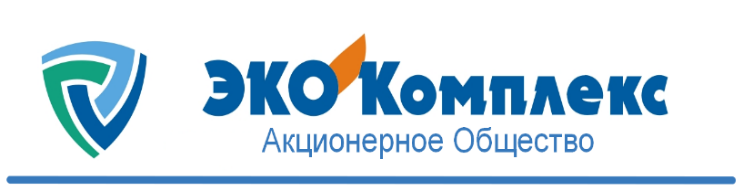 Временно исполняющий обязанности генерального директора АО «ЭКО-Комплекс»______________Р.В. ЛанцовИЗВЕЩЕНИЕ (ДОКУМЕНТАЦИЯ) ОБ АУКЦИОНЕ В ЭЛЕКТРОННОЙ ФОРМЕ - КОНКУРЕНТНОЙ ПРОЦЕДУРЫ РЕАЛИЗАЦИИ ДВИЖИМОГО ИМУЩЕСТВАг. Барнаул2024 г.Настоящая аукционная документация, разработана в соответствии с Гражданским кодексом РФ и определяет порядок проведения, условия участия, порядок расчетов при проведении открытого аукциона в электронной форме (далее – аукцион) по продаже имущества.Решение о проведении аукциона: Приказ временно исполняющего обязанности генерального директора АО «ЭКО-Комплекс».Общие положенияФорма проведения: открытый аукцион с подачей предложения о цене имущества на повышение.Вид объекта: движимое имуществоСведения об организаторе торгов (продавце) имущества: Акционерное общество «ЭКО-Комплекс». Адрес местонахождения: 656063, Алтайский край, г.о. Город Барнаул, г. Барнаул, пр-кт Космонавтов, д. 16Почтовый адрес: 656063, Алтайский край, г.о. Город Барнаул, г. Барнаул, пр-кт Космонавтов, д. 16.ИНН / КПП: 2223592509 / 222301001ОГРН: 1132223004165https://eco-komplex22.ruКонтактные лица:Яремака Сергей Иванович тел.: (+7-3852) 504-486, e-mail: ysi@eco-komplex22.ruМесто, сроки подачи/приема Заявок и проведения аукционаМесто приема/подачи Заявок: оператор электронной площадки (ЭТП): Акционерное общество «Российский аукционный дом» https://lot-online.ru. Телефоны службы технической поддержки lot-online.ru: 8-800-777-5757.Начало приема заявок: 07.02.2024 г. с 00:00 (МСК)Окончание приема заявок: 11.03.2024 г. в 08:00 (МСК)Дата рассмотрения заявок определения участников аукциона: 13.03.2024 г. до 14:00 (МСК).Дата и время проведения торгов (подача ценовых предложений): 14.03.2024 г. в 08:00 (МСК). Срок проведения процедуры при отсутствии предложения(й) по цене составляет: 1 час. При поступлении предложения(й) по цене с 09:00 до 14:00 время приема предложений продлевается на 10 минут c момента представления каждого предложения по цене. Процедура завершается через 10 минут с момента представления последнего предложения по цене.Задаток должен поступить на счет Продавца не позднее 11.03.2024 г.Документация об аукционе в электронной форме размещается в сети Интернет на сайте оператора электронной площадки, доступна для ознакомления и загрузки бесплатно.Сведения об имуществе (лоте):Условия проведения аукционаПорядок участия в аукционе, проводимом в электронной форме на электронной торговой площадке АО «Российский аукционный дом» в сети Интернет по адресу www.lot-online.ru, порядок взаимодействия между АО «Российский аукционный дом», исполняющим функции оператора электронной площадки, Пользователями, Претендентами, Участниками и иными лицами при проведении аукциона, а также порядок проведения торгов регулируется Регламентом Системы электронных торгов (СЭТ) АО «Российский аукционный дом» при проведении электронных торгов по продаже имущества частных собственников, утвержденным АО «Российский аукционный дом», размещенным на сайте  www.lot-online.ru (далее - Регламент). К участию в аукционе, проводимом в электронной форме, допускаются физические и юридические лица, своевременно подавшие заявку на участие в аукционе и представившие документы в соответствии с перечнем, объявленным Организатором торгов, обеспечившие в установленный срок поступление на расчетный счет Организатора торгов установленной суммы задатка. Документом, подтверждающим поступление задатка на счет Организатора торгов, является выписка со счета Организатора торгов.Заявка является обязательством Претендента заключить договор купли-продажи объекта в случае признания его победителем Аукциона либо единственным участником. Заказчик вправе требовать от победителя Аукциона (единственного участника) заключения договора на условиях Аукционной документации.Ознакомление с имуществом осуществляется по адресу местонахождения Организатора после согласования по телефону с контактным лицом Организатора. Претензии к Продавцу относительно состояния имущества не принимаются.Требования к Участникам:Для подачи заявки и участия в Аукционе Претендент должен: получить сертификаты электронной подписи для своих уполномоченных представителей для участия в проводимых на ЭТП электронных конкурсных процедурах (в случае ее необходимости); зарегистрироваться на ЭТП. За свои действия или действия своего представителя, а также документы, подписанные электронной подписью, ответственность перед Организатором несет лицо, зарегистрированное на ЭТП.Участники (Претенденты) должны соответствовать следующим обязательным требованиям:Отсутствие процесса ликвидации Участника - юридического лица и решения Арбитражного суда о признании Участника - юридического лица, индивидуального предпринимателя банкротом и об открытии конкурсного производства.Неприостановление деятельности Участника в порядке, предусмотренном Кодексом Российской Федерации об административных правонарушениях, на день подачи заявки на участие в аукционе.Отсутствие у Участника задолженности по начисленным налогам, сборам и иным обязательным платежам в бюджеты любого уровня или государственные внебюджетные фонды за прошедший календарный год, размер которой превышает двадцать пять процентов балансовой стоимости активов Участника по данным бухгалтерской отчетности за последний завершенный отчетный период. Участник считается соответствующим установленному требованию, если он обжалует наличие указанной задолженности в соответствии с законодательством Российской Федерации и решение по такой жалобе на день рассмотрения заявки на участие в аукционе не принято.Отсутствие у Участника - физического лица либо у руководителя, членов коллегиального исполнительного органа или главного бухгалтера юридического лица - Участника судимости за преступления в сфере экономики (за исключением лиц, у которых такая судимость погашена или снята), а также неприменение в отношении указанных физических лиц наказания в виде лишения права занимать определенные должности или заниматься определенной деятельностью, которые связаны с приобретением Продукции, являющейся предметом осуществляемой процедуры реализации, и административного наказания в виде дисквалификации.Продавец вправе отклонить заявки на участие в процедуре реализации в случае их несоответствия требованиям, установленным настоящем Извещении о процедуре реализации.Претендент/Участник самостоятельно несет все расходы, связанные с подготовкой и подачей Документов для участия в Аукционе, с участием в Аукционе и заключением договора купли-продажи.Документы, представляемые для участия в аукционеДля участия в аукционе, проводимом в электронной форме, Претендент заполняет размещенную на электронной площадке форму заявки и при помощи электронной площадки представляет заявку, подписанную электронной подписью, на участие в электронном аукционе Организатору торгов. Претендент в составе заявки представляет документы (электронные образы), подписанные электронной подписью необходимые для предоставления для участия в торгах в электронной форме:Заявка на участие в аукционе, проводимом в электронной форме, по установленной форме, размещенной на электронной торговой площадке АО «Российский аукционный дом» в сети Интернет по адресу www.lot-online.ru (формы заявок прилагаются к извещению). Заявка должна содержать согласие Претендента с условиями проекта договора купли-продажи.Сведения о претенденте – «Анкета претендента» (формы анкеты прилагаются к извещению).Договор о задатке (договор присоединения) по установленной Организатором торгов форме, прилагаемой к извещению.Платежный документ (копия) с отметкой банка об исполнении, подтверждающий внесение претендентом задатка в счет обеспечения оплаты лота, реализуемого на торгах, в соответствии с договором о задатке.Копию доверенности на осуществление действий от имени претендента (в случае, если заявка подается лицом без надлежащего права действовать от имени юридического лица без доверенности). В случае, если доверенность на осуществление действий от имени претендента подписана руководителем юридического лица, заявка должна содержать также документ, подтверждающий полномочия этого лица (в случае, если от имени Претендента действует его представитель.Одновременно к заявке Претенденты прилагают:Физические лица: копии всех листов документа, удостоверяющего личность; выписка из ЕГРИП, копия свидетельства о постановке на учет физического лица в налоговом органе по месту жительства претендента (свидетельство ИНН);Юридические лица: копии документов: Устав;Свидетельство о постановке на учет в налоговом органе, о внесении в Единый государственный реестр юридических лиц и др.); Документ, подтверждающий полномочия руководителя юридического лица на осуществление действий от имени юридического лица (копия решения о назначении этого лица или о его избрании) и в соответствии с которым руководитель юридического лица обладает правом действовать от имени юридического лица без доверенности; решение об одобрении или о совершении крупной сделки, если требование о необходимости наличия такого решения для совершения крупной сделки установлено законодательством Российской Федерации и (или) учредительными документами юридического лица и если для участника приобретение имущества или внесение денежных средств в качестве задатка являются крупной сделкой; выписку из Единого государственного реестра юридических лиц, полученную не ранее чем за 30 (тридцать) дней до дня окончания подачи заявки.Индивидуальные предприниматели: копии всех листов документа, удостоверяющего личность; копия свидетельства о внесении физического лица в Единый государственный реестр индивидуальных предпринимателей; копия свидетельства о постановке на учет физического лица в налоговом органе по месту жительства претендента; выписку из Единого реестра индивидуальных предпринимателей, полученную не ранее чем за 30 (тридцать) дней до дня окончания подачи заявки.Соблюдение претендентом на участие в аукционе указанных требований означает, что все документы и сведения, входящие в состав заявки поданы от имени претендента на участие в аукционе, а также подтверждает подлинность и достоверность представленных в составе заявки документов и сведений.Указанные документы в части их оформления и содержания должны соответствовать требованиям законодательства Российской Федерации. Печати и подписи, а также реквизиты и текст копий документов должны быть четкими и читаемыми. Подписи на копиях документов должны быть расшифрованы (указывается должность, фамилия, имя и отчество, либо инициалы подписавшегося лица). Представленные иностранными юридическими лицами документы должны быть легализованы на территории Российской Федерации и иметь надлежащим образом заверенный перевод на русский язык (апостиль). Если в составе Заявки представлен документ, который не поддается прочтению (ввиду низкого качества копирования/сканирования, повреждения документа и др.), документ считается непредставленным и не рассматривается.Документы, не соответствующие предъявляемым требованиям, не рассматриваются.Заявки и документы Претендентов рассматриваются Организатором торгов и оформляются протоколом определения участников торгов. Претендент приобретает статус участника торгов с момента подписания протокола определения участников торгов и публикации его на электронной торговой площадке.В электронном аукционе могут принимать участие только Претенденты, признанные Организатором торгов в установленном порядке его Участниками. Обязанность доказать свое право на участие в аукционе лежит на претенденте.Изменения аукционных Заявок и их отзыв:Претендент вправе изменить или отозвать поданную Заявку в любое время до истечения срока подачи Заявок.Для внесения изменений в поданную Заявку или отзыва Заявки необходимо следовать инструкциям на ЭТП.После окончания срока приема Заявок внесение в Заявку изменений не допускается. Соответствующие уведомления (обращения) Претендента Организатором не принимаются (не рассматриваются.Рассмотрение заявок и допуск к участию в аукционе:ЭТП обеспечивает для пользователей Организаторов/Продавцов, функционал по рассмотрению заявок на участие в процедурах в соответствии с Руководством оператора ЭТП, которое размещается в открытой части ЭТП.Заявки Претендентов рассматриваются на соответствие требованиям, изложенным в Аукционной документации, на основании предоставленных в составе Заявок документов.Информация относительно процесса рассмотрения Заявок не подлежит разглашению Претендентам/Участникам.Сроки рассмотрения заявок устанавливаются Организатором в ходе публикации извещения о проведении процедуры и определяются собственными потребностями или внутренними регламентами (при их наличии) Организатора.На ЭТП ведется учет принятых, возвращенных и отозванных заявок на участие в процедурах. В течение одного дня после окончания срока подачи заявок, установленного Организатором, заявки становятся доступны для рассмотрения.Организатор производит рассмотрение заявок в срок рассмотрения, указанный им в процессе публикации извещения о проведении процедуры.По итогам рассмотрения заявок Организатор принимает решение о допуске (об отказе в допуске) Участников к участию в аукционе и формирует протокол рассмотрения заявок.Участник не допускается к участию в аукционе в случаях: заявка подана лицом, не уполномоченным на осуществление таких действий; предоставлены не все документы, указанные настоящей документацией; Участником предоставлены недостоверные сведения; Участником не предоставлен задаток установленным порядком.Претенденты на участие в Аукционе не вправе каким-либо способом влиять, участвовать или присутствовать при рассмотрении Заявок, а также вступать в контакты с лицами, выполняющими экспертизу Заявок.В ходе рассмотрения Заявок на участие в Аукционе Организатор по решению Комиссии имеет право направить Претендентам запросы по разъяснению положений Заявки, не изменяющие условий Заявки. При запросе разъяснений и/или документов Организатором не допускается создание преимущественных условий Претенденту или нескольким Претендентам на участие в Аукционе.В случае принятия Комиссией решения о направлении Претендентам запросов, такие запросы направляются Претендентам до размещения на ЭТП протокола рассмотрения Заявок. Срок представления Претендентом документов и/или разъяснений устанавливается одинаковый для всех Претендентов, которым был направлен запрос, и не может превышать 2 (два) рабочих дня со дня направления соответствующего запроса. Непредставление или представление не в полном объеме запрашиваемых документов и/или разъяснений в установленный в запросе срок может служить основанием для отклонения Заявки на участие в Аукционе такого Претендента.Порядок внесения и возврата задаткаДля участия в аукционе Претендент вносит задаток в соответствии с условиями договора о задатке (договора присоединения). Прилагается отдельным электронным документом. Порядок проведения Аукциона:Порядок проведения торгов на ЭТП, установлен в Регламенте.В Аукционе могут участвовать только Претенденты, признанные Конкурсной комиссией Участниками Аукциона.Организатор перед началом проведения Аукциона присваивает регистрационные номера Участникам Аукциона. Информация об участниках не разглашается до подведения итогов Аукциона.Аукцион проводится в электронной форме на ЭТП в день и время, указанные в Аукционной документации с объявления Начальной цены, путем повышения Начальной цены на «шаг Аукциона».«Шаг аукциона» указан в настоящей Аукционной документации.Предложения о цене заявляются на ЭТП Участниками в ходе проведения Аукциона из личного кабинета (далее – «Предложение о цене»).Очередность представления «Предложений о цене» фиксируется автоматически.В случае если одним Участником Аукциона была предложена цена, равная цене, предложенной другим участником Аукциона, ЭТП фиксирует «Предложение о цене», поступившее ранее других.Победителем Аукциона признается Участник, подавший до окончания Аукциона последнее по времени «Предложение о цене» (с наибольшей ценой).Средствами ЭТП фиксируется последнее и предпоследнее Предложение о цене и регистрационные номера Участников, сделавших такие предложения.Информация о ходе Аукциона, предложениях Участников, в том числе последнем и предпоследнем предложениях, отображается на странице Аукциона на ЭТП.Протокол подведения итогов аукциона с момента его утверждения Организатором торгов приобретает юридическую силу и является документом, удостоверяющим право победителя на заключение договора по итогам торгов.Процедура электронного аукциона считается завершенной с момента подписания Организатором торгов протокола об итогах электронного аукциона. Информация об итогах торгов размещается в открытой части электронной площадки после оформления Организатором торгов протокола об итогах электронного аукциона не позднее двух рабочих дней, следующих за днем подведения итогов аукциона.Торги признаются несостоявшимся в следующих случаях:-  не было подано ни одной заявки на участие в торгах либо ни один из Претендентов не признан Участником торгов;-  к участию в торгах допущен только один Претендент;-  ни один из Участников торгов не сделал предложения по цене.Признание торгов несостоявшимися.В случае признания торгов несостоявшимися по причине допуска к участию только одного участника, Единственный участник аукциона в течение 2 (двух) рабочих дней с даты признания торгов несостоявшимися вправе обратиться к Продавцу с заявлением о готовности приобрести Имущество. В этом случае с Единственным участником аукциона может быть заключен договор купли-продажи по начальной цене продажи имущества в течение 10 (десяти) рабочих дней с даты признания аукциона несостоявшимся при согласии Продавца.Порядок заключения договора с победителем Аукциона:Договор купли-продажи имущества по прилагаемой форме (далее – Договор) заключается в течение 10 (десяти) рабочих дней со дня размещения на ЭТП Протокола о результатах Аукциона по форме приложенного к документации проекта договора купли-продажи, путем включения в текст проекта договора недостающих сведений о покупателе и цене имущества. Победитель Аукциона (в случае если победитель признан уклонившимся от заключения или исполнения договора – Участник, сделавший предпоследнее предложение о цене) или единственный Участник, допущенный к участию в Аукционе и сделавший Предложение о цене не ниже начальной (далее - Участник Аукциона, с которым заключается договор) обязан заключить Договор на условиях Аукционной документации.Договор заключается по цене, предложенной победителем Аукциона при проведении Аукциона, или с единственным Участником по цене не ниже начальной цены продажи объекта(-ов) с учетом НДС.Внесенный победителем Аукциона (участником Аукциона, с которым заключается договор) обеспечительный платеж засчитывается в качестве оплаты по договору, заключенному по результатам Аукциона.Победитель Аукциона (Участник Аукциона, с которым заключается договор) обязан подписать договор со своей стороны и представить все подписанные экземпляры Договора Заказчику в течение 3 (трех) рабочих дней с даты получения от Заказчика проекта договора.В случае если победитель Аукциона (Участник Аукциона, с которым заключается договор) уклоняется от исполнения условий заключенного договора, в том числе касающихся внесения платы в установленный договором срок, Заказчик вправе в одностороннем внесудебном порядке отказаться от исполнения договора. В случае отказа от заключения договора Обеспечительный платеж, внесенный победителем Аукциона (Участником Аукциона, с которым заключается договор), не возвращается. В этом случае Заказчик вправе заключить Договор с Участником, который сделал предпоследнее Предложение по цене.Условия оплаты и приема-передачи имущества установлены проектом договора купли-продажи – прилагается отдельным электронным документом.Приложения:Форма заявки на участие в аукционе для юридических лиц (физических лиц);Анкета Претендента для юридических лиц (физических лиц);Договор о задатке (договор присоединения);Форма (проект) договора купли-продажи транспортного средства;Отчет об оценке;Паспорт самоходной машины.Лот № 1Наименование имущества: Погрузчик XCMG LW300FNНачальная (минимальная) цена предмета торгов (лота): 1 680 000 (Один миллион шестьсот восемьдесят тысяч) рублей 00 копеек рублей, в том числе НДС (20%), определена согласно отчета № 2434–11.2023 об оценке рыночной стоимости движимого имущества, выполненному ООО «Экспресс Оценка» от 15.11.2023 г.Шаг повышения начальной цены предмета торгов (лота): 1% от начальной (минимальной) цены предмета торгов, что составляет 16 800 (Шестнадцать тысяч восемьсот) рублей 00 копеек.Размер обеспечения заявки для участия в аукционе (задаток): 10% от начальной (минимальной) цены предмета торгов, что составляет 168 000 (Сто шестьдесят восемь тысяч) рублей 00 копеек.Порядок проведения торгов (аукциона, подачи ценовых предложений): определяется настоящей документацией и регламентом ЭТП.Требование к электронной подписи участников: требуется, участником аукциона подаются заявки с использованием электронной подписи.Условия поставки: самовывоз, Алтайский край, г. Барнаул, пр-кт Космонавтов, д. 16.